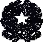 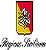 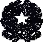 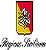 ISTITUTO COMPRENSIVOSCUOLA dell’INFANZIA, PRIMARIA e SECONDARIA di 1° GRADOVia F. Crispi, 25 - 98070 CASTELL’UMBERTO (ME) Tel: 0941 438055 – fax: 0941 438999C. F. 95008750838 e – mail: meic83800e@istruzione.it pec:meic83800e@pec.istruzione.itSito web: www.iccastellumberto.edu.itALLEGATO 2Oggetto: Autocertificazione per il rientro a scuola - Assenza dovuta a motivazioni non riconducibili a malattia di alcun genereIl/la sottoscritto/a __________________________________________, nato/a a _______________________ il ____/____/________, residente in _______________, Codice Fiscale ______________________. In qualità di genitore o tutore di _____________ (cognome) _________________ (nome), nato/aa ________________________ il ____/____/20____,assente dal ____/____/20____ al ____/____/20____,ai sensi della normativa vigente in materia e consapevole che chiunque rilasci dichiarazioni mendaci è punito ai sensi del codice penale e delle leggi speciali in materia, ai sensi e per gli effetti dell’art. 46 DPR n. 445/2000, DICHIARAche il proprio figlio può essere riammesso a scuola poiché il periodo di assenza dello stesso NON è dovuto a motivi di salute ma legato ad esigenze familiari ___________________________:Data, ___________ ____/____/20____Firma          (del genitore, tutore)______________________________